Thank you for the Liaison Statement. ITU-T Study Group 3 has taken note of the information in your Liaison Statement and has no comment at this time._____________________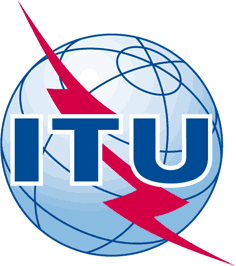 INTERNATIONAL TELECOMMUNICATION UNIONTELECOMMUNICATION
STANDARDIZATION SECTORSTUDY PERIOD 2017-2020INTERNATIONAL TELECOMMUNICATION UNIONTELECOMMUNICATION
STANDARDIZATION SECTORSTUDY PERIOD 2017-2020INTERNATIONAL TELECOMMUNICATION UNIONTELECOMMUNICATION
STANDARDIZATION SECTORSTUDY PERIOD 2017-2020INTERNATIONAL TELECOMMUNICATION UNIONTELECOMMUNICATION
STANDARDIZATION SECTORSTUDY PERIOD 2017-2020SCV-TD 75SCV-TD 75INTERNATIONAL TELECOMMUNICATION UNIONTELECOMMUNICATION
STANDARDIZATION SECTORSTUDY PERIOD 2017-2020INTERNATIONAL TELECOMMUNICATION UNIONTELECOMMUNICATION
STANDARDIZATION SECTORSTUDY PERIOD 2017-2020INTERNATIONAL TELECOMMUNICATION UNIONTELECOMMUNICATION
STANDARDIZATION SECTORSTUDY PERIOD 2017-2020INTERNATIONAL TELECOMMUNICATION UNIONTELECOMMUNICATION
STANDARDIZATION SECTORSTUDY PERIOD 2017-2020SCVSCVINTERNATIONAL TELECOMMUNICATION UNIONTELECOMMUNICATION
STANDARDIZATION SECTORSTUDY PERIOD 2017-2020INTERNATIONAL TELECOMMUNICATION UNIONTELECOMMUNICATION
STANDARDIZATION SECTORSTUDY PERIOD 2017-2020INTERNATIONAL TELECOMMUNICATION UNIONTELECOMMUNICATION
STANDARDIZATION SECTORSTUDY PERIOD 2017-2020INTERNATIONAL TELECOMMUNICATION UNIONTELECOMMUNICATION
STANDARDIZATION SECTORSTUDY PERIOD 2017-2020Original: EnglishOriginal: EnglishAll/3All/3Virtual meeting, 1st June 2018Virtual meeting, 1st June 2018TD(Ref.: SG3-LS29)TD(Ref.: SG3-LS29)TD(Ref.: SG3-LS29)TD(Ref.: SG3-LS29)TD(Ref.: SG3-LS29)TD(Ref.: SG3-LS29)TD(Ref.: SG3-LS29)Source:Source:Source:ITU-T Study Group 3ITU-T Study Group 3ITU-T Study Group 3ITU-T Study Group 3Title:Title:Title:LS/r on New ITU-T SG13 terms and definitions (reply to SCV - LS 16)LS/r on New ITU-T SG13 terms and definitions (reply to SCV - LS 16)LS/r on New ITU-T SG13 terms and definitions (reply to SCV - LS 16)LS/r on New ITU-T SG13 terms and definitions (reply to SCV - LS 16)Purpose:Purpose:Purpose:InformationInformationInformationInformationLIAISON STATEMENTLIAISON STATEMENTLIAISON STATEMENTLIAISON STATEMENTLIAISON STATEMENTLIAISON STATEMENTLIAISON STATEMENTFor action to:For action to:For action to:For action to:---For information to:For information to:For information to:For information to:Standardization Committee for Vocabulary (SCV)Standardization Committee for Vocabulary (SCV)Standardization Committee for Vocabulary (SCV)Approval:Approval:Approval:Approval:ITU-T SG3 meeting (9-18 April 2018)ITU-T SG3 meeting (9-18 April 2018)ITU-T SG3 meeting (9-18 April 2018)Deadline:Deadline:Deadline:Deadline:---Contact:Contact:Keywords:ITU-T SG13; ITU-T SG3; terms, definitionsAbstract: